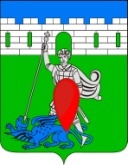 администрация пригородного сельского поселения крымского районаПОСТАНОВЛЕНИЕот 08.08.2016                                                                                                                         № 187 хутор НовоукраинскийО порядке принятия муниципальными служащими администрации Пригородного сельского поселения Крымского района, на которых распространяются запреты, установленные пунктом 10 части 1 статьи 14 Федерального закона от 2 марта 2007 года № 25-ФЗ «О муниципальной службе в Российской Федерации», наград, почетных и специальных званий (за исключением научных), иностранных государств, международных организаций, а также политических партий, других общественных объединений и религиозных объединений, если в их должностные обязанности входит взаимодействие с указанными организациями и объединениями В соответствии с Федеральным законом от 2 марта 2007 года  № 25-ФЗ         «О муниципальной службе в Российской Федерации», постановлением главы администрации (губернатора) Краснодарского края от 29 апреля 2016 г. № 282 «Об утверждении Положения о порядке принятия лицами, замещающими отдельные должности государственной гражданской службы Краснодарского края, почетных и специальных званий, наград и иных знаков отличия иностранных государств, международных организаций, политических партий, иных общественных объединений и других организаций», п о с т а н о в л я ю:   1. Утвердить Положение о порядке принятия муниципальными служащими администрации Пригородного сельского поселения Крымского района, на которых распространяются запреты, установленные пунктом 10 части 1 статьи 14 Федерального закона от 2 марта 2007 года № 25-ФЗ «О муниципальной службе в Российской Федерации», наград, почетных и специальных званий (за исключением научных), иностранных государств, международных организаций, а также политических партий, других общественных объединений и религиозных объединений, если в их должностные обязанности входит взаимодействие с указанными организациями и объединениями (приложение).2. Главному специалисту администрации Пригородного сельского поселения Крымского района (Прокопенко) обнародовать настоящее постановление и разместить на официальном сайте администрации Пригородного сельского поселения Крымского района в сети Интернет.3. Контроль за выполнением настоящего постановления возложить на  заместителя главы Пригородного сельского поселения Крымского района О.Н. Владимирова. 4. Настоящее постановление вступает в силу со дня его обнародования. Глава Пригородного сельского поселения Крымского района                                                      В.В. ЛазаревПриложениек постановлениюадминистрации Пригородного сельского поселения Крымского районаот 08.08.2016 № 187Положениео порядке принятия муниципальными служащими администрации Пригородного сельского поселения Крымского района, на которых распространяются запреты, установленные пунктом 10 части 1 статьи 14 Федерального закона от 2 марта 2007 года № 25-ФЗ «О муниципальной службе в Российской Федерации», наград, почетных и специальных званий (за исключением научных), иностранных государств, международных организаций, а также политических партий, других общественных объединений и религиозных объединений, если в их должностные обязанности входит взаимодействие с указанными организациями и объединениями (приложение)1. Настоящим Положением устанавливается порядок принятия с разрешения главы Пригородного сельского поселения Крымского района (лица, исполняющего его обязанности) лицами, замещающими отдельные должности муниципальной службы, наград, почетных и специальных званий (за исключением научных), иностранных государств, международных организаций, а также политических партий, других общественных объединений и религиозных объединений, если в их должностные обязанности входит взаимодействие с указанными организациями и объединениями.2. Разрешение главы Пригородного сельского поселения Крымского района (лица, исполняющего его обязанности) обязаны получить муниципальные служащие администрации, замещающие должности муниципальной службы в администрации Пригородного сельского поселения Крымского района.3. Муниципальные служащие, получившее звание, награду либо уведомленное иностранным государством, международной организацией, политической партией, иным общественным объединением или религиозным объединением о предстоящем их получении, в течение трех рабочих дней представляет главному специалисту (главному специалисту по общим вопросам) администрации Пригородного сельского поселения Крымского района (далее – главному специалисту по общим вопросам администрации поселения) ходатайство о разрешении принять почетное или специальное звание (за исключением научного) иностранного государства, международной организации, политической партии, иного общественного объединения и религиозного объединения (далее - ходатайство), составленное по форме согласно приложению № 1 к настоящему Положению.4. Муниципальный служащий, отказавшийся от звания, награды, в течение трех рабочих дней представляет главному специалисту по общим вопросам администрации поселения уведомление об отказе в получении почетного или специального звания, награды иностранного государства, международной организации, политической партии, иного общественного объединения и религиозного объединения (далее - уведомление), составленное по форме согласно приложению № 2 к настоящему Положению.5. Главный специалист по общим вопросам администрации поселения в течение пяти рабочих дней регистрирует поступившее ходатайство (уведомление) и представляет его главе Пригородного сельского поселения Крымского района (лицу, исполняющему его обязанности) для рассмотрения.6. Муниципальный служащий, получивший  звание, награду до принятия главой Пригородного сельского поселения Крымского района (лицом, исполняющим  его обязанности) решения по результатам рассмотрения ходатайства, передает оригиналы документов к званию, награду и оригиналы документов к ней на ответственное хранение в общий отдел в течение трех рабочих дней со дня их получения по акту приема-передачи.7. В случае если во время служебной командировки муниципальный служащий получил звание, награду или отказался от них, срок представления ходатайства (уведомления) исчисляется со дня возвращения муниципального служащего из служебной командировки.8. В случае если муниципальный служащий по не зависящей от него причине не может представить ходатайство (уведомление), передать оригиналы документов к званию, награде  и оригиналы документов к ней в сроки, указанные в пунктах 3, 4, 6настоящего Положения, то он  обязан представить ходатайство (уведомление), передать оригиналы документов к званию, награде  и оригиналы документов к ней не позднее следующего рабочего дня после устранения такой причины.9. Обеспечение рассмотрения главой Пригородного сельского поселения Крымского района (лицом, исполняющим его обязанности) ходатайств, информирование муниципального служащего, представившего ходатайство, о решении, принятом главой поселения либо (лицом, исполняющим его обязанности)  по результатам его рассмотрения, а также учет уведомлений осуществляется главным специалистом по общим вопросам администрации поселения.10. В случае удовлетворения главой Пригородного сельского поселения Крымского района (лицом, исполняющим его обязанности) ходатайства муниципального служащего, главному специалисту по общим вопросам администрации поселения в течение десяти рабочих дней со дня принятия главой администрации (лицом, исполняющим его обязанности) соответствующего решения передает муниципальному служащему оригиналы документов к званию, награде и оригиналы документов к нем.11. В случае отказа главы Пригородного сельского поселения Крымского района  (лица, исполняющего его обязанности) в удовлетворении ходатайства муниципального служащего, главный специалист по общим вопросам администрации поселения в течение десяти рабочих дней со дня принятия главой поселения (лицом, исполняющим его обязанности) соответствующего решения, сообщает такому лицу об этом и направляет оригиналы документов к званию, награде и оригиналы документов к ней в соответствующий орган иностранного государства, международную организацию, политическую партию, иное общественное объединение и религиозное объединение.Приложение № 1 к Положениюо порядке принятия муниципальными служащими администрации Пригородного сельского поселения Крымского района, на которых распространяются запреты, установленные пунктом 10 части 1 статьи 14 Федерального закона от 2 марта 2007 года № 25-ФЗ «О муниципальной службе в Российской Федерации», наград, почетных и специальных званий (за исключением научных), иностранных государств, международных организаций, а также политических партий, других общественных объединений и религиозных объединений, если в их должностные обязанности входит взаимодействие с указанными организациями и объединениями Приложение № 2 к Положениюо порядке принятия муниципальными служащими администрации Пригородного сельского поселения Крымского района, на которых распространяются запреты, установленные пунктом 10 части 1 статьи 14 Федерального закона от 2 марта 2007 года № 25-ФЗ «О муниципальной службе в Российской Федерации», наград, почетных и специальных званий (за исключением научных), иностранных государств, международных организаций, а также политических партий, других общественных объединений и религиозных объединений, если в их должностные обязанности входит взаимодействие с указанными организациями и объединениями Заместитель главы Пригородногосельского поселенияО.Н. Владимиров(Ф.И.О., замещаемая должность)(Ф.И.О., замещаемая должность)(Ф.И.О., замещаемая должность)(Ф.И.О., замещаемая должность)(Ф.И.О., замещаемая должность)(Ф.И.О., замещаемая должность)(Ф.И.О., замещаемая должность)(Ф.И.О., замещаемая должность)(Ф.И.О., замещаемая должность)(Ф.И.О., замещаемая должность)отототототототототот(Ф.И.О., замещаемая должность)(Ф.И.О., замещаемая должность)(Ф.И.О., замещаемая должность)(Ф.И.О., замещаемая должность)(Ф.И.О., замещаемая должность)(Ф.И.О., замещаемая должность)(Ф.И.О., замещаемая должность)(Ф.И.О., замещаемая должность)(Ф.И.О., замещаемая должность)(Ф.И.О., замещаемая должность)Ходатайство о разрешении принять награду, почетное и специальное звание (за исключением научного) иностранного государства, международной организации, а также политической партии, других общественных объединений и религиозных объединенийХодатайство о разрешении принять награду, почетное и специальное звание (за исключением научного) иностранного государства, международной организации, а также политической партии, других общественных объединений и религиозных объединенийХодатайство о разрешении принять награду, почетное и специальное звание (за исключением научного) иностранного государства, международной организации, а также политической партии, других общественных объединений и религиозных объединенийХодатайство о разрешении принять награду, почетное и специальное звание (за исключением научного) иностранного государства, международной организации, а также политической партии, других общественных объединений и религиозных объединенийХодатайство о разрешении принять награду, почетное и специальное звание (за исключением научного) иностранного государства, международной организации, а также политической партии, других общественных объединений и религиозных объединенийХодатайство о разрешении принять награду, почетное и специальное звание (за исключением научного) иностранного государства, международной организации, а также политической партии, других общественных объединений и религиозных объединенийХодатайство о разрешении принять награду, почетное и специальное звание (за исключением научного) иностранного государства, международной организации, а также политической партии, других общественных объединений и религиозных объединенийХодатайство о разрешении принять награду, почетное и специальное звание (за исключением научного) иностранного государства, международной организации, а также политической партии, других общественных объединений и религиозных объединенийХодатайство о разрешении принять награду, почетное и специальное звание (за исключением научного) иностранного государства, международной организации, а также политической партии, других общественных объединений и религиозных объединенийХодатайство о разрешении принять награду, почетное и специальное звание (за исключением научного) иностранного государства, международной организации, а также политической партии, других общественных объединений и религиозных объединенийХодатайство о разрешении принять награду, почетное и специальное звание (за исключением научного) иностранного государства, международной организации, а также политической партии, других общественных объединений и религиозных объединенийХодатайство о разрешении принять награду, почетное и специальное звание (за исключением научного) иностранного государства, международной организации, а также политической партии, других общественных объединений и религиозных объединенийХодатайство о разрешении принять награду, почетное и специальное звание (за исключением научного) иностранного государства, международной организации, а также политической партии, других общественных объединений и религиозных объединенийХодатайство о разрешении принять награду, почетное и специальное звание (за исключением научного) иностранного государства, международной организации, а также политической партии, других общественных объединений и религиозных объединенийХодатайство о разрешении принять награду, почетное и специальное звание (за исключением научного) иностранного государства, международной организации, а также политической партии, других общественных объединений и религиозных объединенийХодатайство о разрешении принять награду, почетное и специальное звание (за исключением научного) иностранного государства, международной организации, а также политической партии, других общественных объединений и религиозных объединенийХодатайство о разрешении принять награду, почетное и специальное звание (за исключением научного) иностранного государства, международной организации, а также политической партии, других общественных объединений и религиозных объединенийХодатайство о разрешении принять награду, почетное и специальное звание (за исключением научного) иностранного государства, международной организации, а также политической партии, других общественных объединений и религиозных объединенийХодатайство о разрешении принять награду, почетное и специальное звание (за исключением научного) иностранного государства, международной организации, а также политической партии, других общественных объединений и религиозных объединенийПрошу разрешить мне принятьПрошу разрешить мне принятьПрошу разрешить мне принятьПрошу разрешить мне принятьПрошу разрешить мне принятьПрошу разрешить мне принятьПрошу разрешить мне принятьПрошу разрешить мне принятьПрошу разрешить мне принять(наименование почетного или специального звания,(наименование почетного или специального звания,(наименование почетного или специального звания,(наименование почетного или специального звания,(наименование почетного или специального звания,(наименование почетного или специального звания,(наименование почетного или специального звания,(наименование почетного или специального звания,(наименование почетного или специального звания,(наименование почетного или специального звания,(наименование почетного или специального звания,(наименование почетного или специального звания,(наименование почетного или специального звания,(наименование почетного или специального звания,(наименование почетного или специального звания,(наименование почетного или специального звания,(наименование почетного или специального звания,(наименование почетного или специального звания,(наименование почетного или специального звания,награды)награды)награды)награды)награды)награды)награды)награды)награды)награды)награды)награды)награды)награды)награды)награды)награды)награды)награды)(за какие заслуги присвоено и кем, за какие заслуги награжден(а) и кем)(за какие заслуги присвоено и кем, за какие заслуги награжден(а) и кем)(за какие заслуги присвоено и кем, за какие заслуги награжден(а) и кем)(за какие заслуги присвоено и кем, за какие заслуги награжден(а) и кем)(за какие заслуги присвоено и кем, за какие заслуги награжден(а) и кем)(за какие заслуги присвоено и кем, за какие заслуги награжден(а) и кем)(за какие заслуги присвоено и кем, за какие заслуги награжден(а) и кем)(за какие заслуги присвоено и кем, за какие заслуги награжден(а) и кем)(за какие заслуги присвоено и кем, за какие заслуги награжден(а) и кем)(за какие заслуги присвоено и кем, за какие заслуги награжден(а) и кем)(за какие заслуги присвоено и кем, за какие заслуги награжден(а) и кем)(за какие заслуги присвоено и кем, за какие заслуги награжден(а) и кем)(за какие заслуги присвоено и кем, за какие заслуги награжден(а) и кем)(за какие заслуги присвоено и кем, за какие заслуги награжден(а) и кем)(за какие заслуги присвоено и кем, за какие заслуги награжден(а) и кем)(за какие заслуги присвоено и кем, за какие заслуги награжден(а) и кем)(за какие заслуги присвоено и кем, за какие заслуги награжден(а) и кем)(за какие заслуги присвоено и кем, за какие заслуги награжден(а) и кем)(за какие заслуги присвоено и кем, за какие заслуги награжден(а) и кем)(дата и место вручения документов к почетному или(дата и место вручения документов к почетному или(дата и место вручения документов к почетному или(дата и место вручения документов к почетному или(дата и место вручения документов к почетному или(дата и место вручения документов к почетному или(дата и место вручения документов к почетному или(дата и место вручения документов к почетному или(дата и место вручения документов к почетному или(дата и место вручения документов к почетному или(дата и место вручения документов к почетному или(дата и место вручения документов к почетному или(дата и место вручения документов к почетному или(дата и место вручения документов к почетному или(дата и место вручения документов к почетному или(дата и место вручения документов к почетному или(дата и место вручения документов к почетному или(дата и место вручения документов к почетному или(дата и место вручения документов к почетному илиспециальному званию, награды или иного знака отличия)специальному званию, награды или иного знака отличия)специальному званию, награды или иного знака отличия)специальному званию, награды или иного знака отличия)специальному званию, награды или иного знака отличия)специальному званию, награды или иного знака отличия)специальному званию, награды или иного знака отличия)специальному званию, награды или иного знака отличия)специальному званию, награды или иного знака отличия)специальному званию, награды или иного знака отличия)специальному званию, награды или иного знака отличия)специальному званию, награды или иного знака отличия)специальному званию, награды или иного знака отличия)специальному званию, награды или иного знака отличия)специальному званию, награды или иного знака отличия)специальному званию, награды или иного знака отличия)специальному званию, награды или иного знака отличия)специальному званию, награды или иного знака отличия)специальному званию, награды или иного знака отличия)Документы к почетному или специальному званию, награда и документы к ней, знак отличия идокументык нему (нужное подчеркнуть)____________________Документы к почетному или специальному званию, награда и документы к ней, знак отличия идокументык нему (нужное подчеркнуть)____________________Документы к почетному или специальному званию, награда и документы к ней, знак отличия идокументык нему (нужное подчеркнуть)____________________Документы к почетному или специальному званию, награда и документы к ней, знак отличия идокументык нему (нужное подчеркнуть)____________________Документы к почетному или специальному званию, награда и документы к ней, знак отличия идокументык нему (нужное подчеркнуть)____________________Документы к почетному или специальному званию, награда и документы к ней, знак отличия идокументык нему (нужное подчеркнуть)____________________Документы к почетному или специальному званию, награда и документы к ней, знак отличия идокументык нему (нужное подчеркнуть)____________________Документы к почетному или специальному званию, награда и документы к ней, знак отличия идокументык нему (нужное подчеркнуть)____________________Документы к почетному или специальному званию, награда и документы к ней, знак отличия идокументык нему (нужное подчеркнуть)____________________Документы к почетному или специальному званию, награда и документы к ней, знак отличия идокументык нему (нужное подчеркнуть)____________________Документы к почетному или специальному званию, награда и документы к ней, знак отличия идокументык нему (нужное подчеркнуть)____________________Документы к почетному или специальному званию, награда и документы к ней, знак отличия идокументык нему (нужное подчеркнуть)____________________Документы к почетному или специальному званию, награда и документы к ней, знак отличия идокументык нему (нужное подчеркнуть)____________________Документы к почетному или специальному званию, награда и документы к ней, знак отличия идокументык нему (нужное подчеркнуть)____________________Документы к почетному или специальному званию, награда и документы к ней, знак отличия идокументык нему (нужное подчеркнуть)____________________Документы к почетному или специальному званию, награда и документы к ней, знак отличия идокументык нему (нужное подчеркнуть)____________________Документы к почетному или специальному званию, награда и документы к ней, знак отличия идокументык нему (нужное подчеркнуть)____________________Документы к почетному или специальному званию, награда и документы к ней, знак отличия идокументык нему (нужное подчеркнуть)____________________Документы к почетному или специальному званию, награда и документы к ней, знак отличия идокументык нему (нужное подчеркнуть)____________________(наименование почетного или специального звания, награды или иного знака отличия)(наименование почетного или специального звания, награды или иного знака отличия)(наименование почетного или специального звания, награды или иного знака отличия)(наименование почетного или специального звания, награды или иного знака отличия)(наименование почетного или специального звания, награды или иного знака отличия)(наименование почетного или специального звания, награды или иного знака отличия)(наименование почетного или специального звания, награды или иного знака отличия)(наименование почетного или специального звания, награды или иного знака отличия)(наименование почетного или специального звания, награды или иного знака отличия)(наименование почетного или специального звания, награды или иного знака отличия)(наименование почетного или специального звания, награды или иного знака отличия)(наименование почетного или специального звания, награды или иного знака отличия)(наименование почетного или специального звания, награды или иного знака отличия)(наименование почетного или специального звания, награды или иного знака отличия)(наименование почетного или специального звания, награды или иного знака отличия)(наименование почетного или специального звания, награды или иного знака отличия)(наименование почетного или специального звания, награды или иного знака отличия)(наименование почетного или специального звания, награды или иного знака отличия)(наименование почетного или специального звания, награды или иного знака отличия)(наименование документов к почетному или специальному званию,(наименование документов к почетному или специальному званию,(наименование документов к почетному или специальному званию,(наименование документов к почетному или специальному званию,(наименование документов к почетному или специальному званию,(наименование документов к почетному или специальному званию,(наименование документов к почетному или специальному званию,(наименование документов к почетному или специальному званию,(наименование документов к почетному или специальному званию,(наименование документов к почетному или специальному званию,(наименование документов к почетному или специальному званию,(наименование документов к почетному или специальному званию,(наименование документов к почетному или специальному званию,(наименование документов к почетному или специальному званию,(наименование документов к почетному или специальному званию,(наименование документов к почетному или специальному званию,(наименование документов к почетному или специальному званию,(наименование документов к почетному или специальному званию,(наименование документов к почетному или специальному званию,награде или иному знаку отличия)награде или иному знаку отличия)награде или иному знаку отличия)награде или иному знаку отличия)награде или иному знаку отличия)награде или иному знаку отличия)награде или иному знаку отличия)награде или иному знаку отличия)награде или иному знаку отличия)награде или иному знаку отличия)награде или иному знаку отличия)награде или иному знаку отличия)награде или иному знаку отличия)награде или иному знаку отличия)награде или иному знаку отличия)награде или иному знаку отличия)награде или иному знаку отличия)награде или иному знаку отличия)награде или иному знаку отличия)сданы по акту приема-передачи Nсданы по акту приема-передачи Nсданы по акту приема-передачи Nсданы по акту приема-передачи Nсданы по акту приема-передачи Nсданы по акту приема-передачи Nсданы по акту приема-передачи Nот «»от «»_20г.г.в отдел наград управления кадровой политики и противодействия коррупции администрации Краснодарского края.в отдел наград управления кадровой политики и противодействия коррупции администрации Краснодарского края.в отдел наград управления кадровой политики и противодействия коррупции администрации Краснодарского края.в отдел наград управления кадровой политики и противодействия коррупции администрации Краснодарского края.в отдел наград управления кадровой политики и противодействия коррупции администрации Краснодарского края.в отдел наград управления кадровой политики и противодействия коррупции администрации Краснодарского края.в отдел наград управления кадровой политики и противодействия коррупции администрации Краснодарского края.в отдел наград управления кадровой политики и противодействия коррупции администрации Краснодарского края.в отдел наград управления кадровой политики и противодействия коррупции администрации Краснодарского края.в отдел наград управления кадровой политики и противодействия коррупции администрации Краснодарского края.в отдел наград управления кадровой политики и противодействия коррупции администрации Краснодарского края.в отдел наград управления кадровой политики и противодействия коррупции администрации Краснодарского края.в отдел наград управления кадровой политики и противодействия коррупции администрации Краснодарского края.в отдел наград управления кадровой политики и противодействия коррупции администрации Краснодарского края.в отдел наград управления кадровой политики и противодействия коррупции администрации Краснодарского края.в отдел наград управления кадровой политики и противодействия коррупции администрации Краснодарского края.в отдел наград управления кадровой политики и противодействия коррупции администрации Краснодарского края.в отдел наград управления кадровой политики и противодействия коррупции администрации Краснодарского края.в отдел наград управления кадровой политики и противодействия коррупции администрации Краснодарского края.""20г.(подпись)(подпись)(подпись)(расшифровка подписи)(расшифровка подписи)(расшифровка подписи)(расшифровка подписи)(расшифровка подписи)(расшифровка подписи)Главный специалист администрации Пригородного сельского поселенияЕ.В. Прокопенко(Ф.И.О., замещаемая должность)(Ф.И.О., замещаемая должность)(Ф.И.О., замещаемая должность)(Ф.И.О., замещаемая должность)(Ф.И.О., замещаемая должность)ототототот(Ф.И.О., замещаемая должность)(Ф.И.О., замещаемая должность)(Ф.И.О., замещаемая должность)(Ф.И.О., замещаемая должность)(Ф.И.О., замещаемая должность)Уведомление 
об отказе в получении награды, почетного и специального звания (за исключением научного)иностранного государства, международной организации, а также политической партии, других общественных объединений и религиозных объединенийУведомление 
об отказе в получении награды, почетного и специального звания (за исключением научного)иностранного государства, международной организации, а также политической партии, других общественных объединений и религиозных объединенийУведомление 
об отказе в получении награды, почетного и специального звания (за исключением научного)иностранного государства, международной организации, а также политической партии, других общественных объединений и религиозных объединенийУведомление 
об отказе в получении награды, почетного и специального звания (за исключением научного)иностранного государства, международной организации, а также политической партии, других общественных объединений и религиозных объединенийУведомление 
об отказе в получении награды, почетного и специального звания (за исключением научного)иностранного государства, международной организации, а также политической партии, других общественных объединений и религиозных объединенийУведомление 
об отказе в получении награды, почетного и специального звания (за исключением научного)иностранного государства, международной организации, а также политической партии, других общественных объединений и религиозных объединенийУведомление 
об отказе в получении награды, почетного и специального звания (за исключением научного)иностранного государства, международной организации, а также политической партии, других общественных объединений и религиозных объединенийУведомление 
об отказе в получении награды, почетного и специального звания (за исключением научного)иностранного государства, международной организации, а также политической партии, других общественных объединений и религиозных объединенийУведомление 
об отказе в получении награды, почетного и специального звания (за исключением научного)иностранного государства, международной организации, а также политической партии, других общественных объединений и религиозных объединенийУведомление 
об отказе в получении награды, почетного и специального звания (за исключением научного)иностранного государства, международной организации, а также политической партии, других общественных объединений и религиозных объединенийУведомление 
об отказе в получении награды, почетного и специального звания (за исключением научного)иностранного государства, международной организации, а также политической партии, других общественных объединений и религиозных объединенийУведомление 
об отказе в получении награды, почетного и специального звания (за исключением научного)иностранного государства, международной организации, а также политической партии, других общественных объединений и религиозных объединенийУведомление 
об отказе в получении награды, почетного и специального звания (за исключением научного)иностранного государства, международной организации, а также политической партии, других общественных объединений и религиозных объединенийУведомление 
об отказе в получении награды, почетного и специального звания (за исключением научного)иностранного государства, международной организации, а также политической партии, других общественных объединений и религиозных объединенийУведомляю о принятом мною решении отказаться от полученияУведомляю о принятом мною решении отказаться от полученияУведомляю о принятом мною решении отказаться от полученияУведомляю о принятом мною решении отказаться от полученияУведомляю о принятом мною решении отказаться от полученияУведомляю о принятом мною решении отказаться от полученияУведомляю о принятом мною решении отказаться от полученияУведомляю о принятом мною решении отказаться от полученияУведомляю о принятом мною решении отказаться от полученияУведомляю о принятом мною решении отказаться от полученияУведомляю о принятом мною решении отказаться от полученияУведомляю о принятом мною решении отказаться от получения(наименование почетного или специального звания, награды)(наименование почетного или специального звания, награды)(наименование почетного или специального звания, награды)(наименование почетного или специального звания, награды)(наименование почетного или специального звания, награды)(наименование почетного или специального звания, награды)(наименование почетного или специального звания, награды)(наименование почетного или специального звания, награды)(наименование почетного или специального звания, награды)(наименование почетного или специального звания, награды)(наименование почетного или специального звания, награды)(наименование почетного или специального звания, награды)(наименование почетного или специального звания, награды)(наименование почетного или специального звания, награды)(за какие заслуги присвоено и кем, за какие заслуги награжден(а) и кем)(за какие заслуги присвоено и кем, за какие заслуги награжден(а) и кем)(за какие заслуги присвоено и кем, за какие заслуги награжден(а) и кем)(за какие заслуги присвоено и кем, за какие заслуги награжден(а) и кем)(за какие заслуги присвоено и кем, за какие заслуги награжден(а) и кем)(за какие заслуги присвоено и кем, за какие заслуги награжден(а) и кем)(за какие заслуги присвоено и кем, за какие заслуги награжден(а) и кем)(за какие заслуги присвоено и кем, за какие заслуги награжден(а) и кем)(за какие заслуги присвоено и кем, за какие заслуги награжден(а) и кем)(за какие заслуги присвоено и кем, за какие заслуги награжден(а) и кем)(за какие заслуги присвоено и кем, за какие заслуги награжден(а) и кем)(за какие заслуги присвоено и кем, за какие заслуги награжден(а) и кем)(за какие заслуги присвоено и кем, за какие заслуги награжден(а) и кем)(за какие заслуги присвоено и кем, за какие заслуги награжден(а) и кем)""20г.(подпись)(подпись)(расшифровка подписи)(расшифровка подписи)Главный специалист администрации Пригородного сельского поселенияЕ.В. Прокопенко